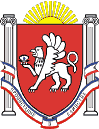 Новоандреевский сельский совет Симферопольского районаРеспублики Крым42 сессия  1 созываРЕШЕНИЕ     № 19/17с. Новоандреевка 								                         от 01.06.2016г.О внесении изменений в решение Новоандреевского сельского совета Симферопольского района Республики Крым  от 30 декабря 2016 года № 64/16  «О бюджете Новоандреевскогосельского поселения Симферопольского района Республики Крым на 2017 год»В соответствии с Бюджетным кодексом Российской Федерации; Федеральным законом от 06.10.2003 №131-ФЗ «Об общих принципах организации местного самоуправления в Российской Федерации»; статьей  96 Бюджетного кодекса Российской Федерации, Законом Республики Крым № 54-ЗРК от 21.08.2014 «Об основах местного самоуправления в Республике Крым»,  Законом Республики Крым №325-ЗРК/2016 от 29.12.2016 «О бюджете Республики Крым на 2017 год», Законом Республики Крым №358-ЗРК/2017 от 22.02.2017 «О внесении изменений в Закон Республики Крым «О бюджете Республики Крым на 2017 год»,  Постановления Совета министров Республики Крым от 05.04.2017 №177 «О распределении дотации на поддержку мер по обеспечению сбалансированности местных бюджетов Республики Крым», руководствуясь Уставом муниципального образования Новоандреевское сельское поселение Симферопольского района Республики Крым,Новоандреевский сельский совет РЕШИЛ:Внести изменения в Решение Новоандреевского сельского совета Симферопольского района Республики Крым от 30 декабря 2016 года №64/16 «О бюджете Новоандреевского сельского поселения Симферопольского района Республики Крым на 2017 год».Изложить пункт 1 решения в новой редакции:«1. Утвердить основные характеристики бюджета Новоандреевского сельского поселения Симферопольского района (далее – местный бюджет) на 2017 год:общий объем доходов в сумме 23793157,21 рублей, в том числе: - налоговые и неналоговые доходы в сумме 2 358 517,21 рублей;- безвозмездные поступления в сумме 21434640,00 рублей.общий объем расходов в сумме 23997770,08 рублей;верхний предел муниципального внутреннего долга на 1 января 2018 года в сумме 0,00 руб., в том числе верхний предел долга по муниципальным гарантиям в сумме 0,00 руб.;дефицит местного бюджета в сумме 204 612,87 рублей».Внести  изменения в приложения №1, №2, №5, №6, №7, №8, №9 к решению Новоандреевского сельского совета от 30 декабря 2016 года №64/16, изложив их в новой редакции (прилагаются).Настоящее решение подлежит официальному обнародованию на портале Правительства Республики Крым на странице муниципального образования Симферопольский район simfmo.rk.gov.ru во вкладке Новоандреевское сельское поселение, на официальном сайте администрации Новоандреевского сельского поселения (новоандреевка.рф), а также на информационном стенде Новоандреевского сельского совета, расположенного по адресу: Республика Крым, Симферопольский район, село Новоандреевка, улица Победы, дом 36.Настоящее решение  вступает в силу со дня его официального обнародования.Контроль за исполнением настоящего решения оставляю за собойПредседатель Новоандреевского сельского советаглава администрации Новоандреевского сельского поселения					В. Ю. ВайсбейнПриложение № 1	к решению	Новоандреевского сельского совета	Симферопольского района Республики Крым	от "30" декабря 2016г. №64/16	( в редакции решения	Новоандреевского сельского совета	Симферопольского района Республики Крым	от 01 июня 2017г. №19/17)Председатель Новоандреевского сельского советаглава администрации Новоандреевского сельского поселения					          В. Ю. ВайсбейнПриложение № 2	к решению	Новоандреевского сельского совета	Симферопольского района Республики Крым	от "30" декабря 2016г. №64/16	( в редакции решения	Новоандреевского сельского совета	Симферопольского района Республики Крым	от 01 июня 2017г. №19/17)Председатель Новоандреевского сельского советаглава администрации Новоандреевского сельского поселения				           В. Ю. ВайсбейнПриложение № 6	к решению	Новоандреевского сельского совета	Симферопольского района Республики Крым	от "30" декабря 2016г. №64/16	( в редакции решения	Новоандреевского сельского совета	Симферопольского района Республики Крым	от 01 июня 2017г. №19/17)Председатель Новоандреевского сельского советаглава администрации Новоандреевского сельского поселения				           В. Ю. ВайсбейнПриложение №5	к решению	Новоандреевского сельского совета	Симферопольского района Республики Крым	от "30" декабря 2016г. №64/16	( в редакции решения	Новоандреевского сельского совета	Симферопольского района Республики Крым	от 01 июня 2017г. №19/17)Председатель Новоандреевского сельского советаглава администрации Новоандреевского сельского поселения				           В. Ю. ВайсбейнПриложение № 7	к решению	Новоандреевского сельского совета	Симферопольского района Республики Крым	от "30" декабря 2016г. №64/16	( в редакции решения	Новоандреевского сельского совета	Симферопольского района Республики Крым	от 01 июня 2017г. №19/17)Председатель Новоандреевского сельского советаглава администрации Новоандреевского сельского поселения				           		В. Ю. ВайсбейнПриложение № 8	к решению	Новоандреевского сельского совета	Симферопольского района Республики Крым	от "30" декабря 2016г. №64/16	( в редакции решения	Новоандреевского сельского совета	Симферопольского района Республики Крым	от 01 июня 2017г. №19/17)Распределение расходов бюджета Новоандреевского сельского поселения Симферопольского района Республики Крым по целевым статьям, группам расходов, разделам, подразделам классификации расходов  бюджетов  на 2017 годПредседатель Новоандреевского сельского советаглава администрации Новоандреевского сельского поселения				           В. Ю. ВайсбейнПриложение № 9	к решению	Новоандреевского сельского совета	Симферопольского района Республики Крым	от "30" декабря 2016г. №64/16	( в редакции решения	Новоандреевского сельского совета	Симферопольского района Республики Крым	от 01 июня 2017г. №19/17)Объем межбюджетных трансфертов, предоставляемых бюджету Новоандреевского сельского поселения Симферопольского района Республики Крым из бюджетов других уровней бюджетной системы Российской Федерации в 2017 годуПредседатель Новоандреевского сельского советаглава администрации Новоандреевского сельского поселения				           В. Ю. ВайсбейнОбъем поступлений доходов в бюджет Новоандреевского сельского поселения Симферопольского района Республики Крым на 2017 годОбъем поступлений доходов в бюджет Новоандреевского сельского поселения Симферопольского района Республики Крым на 2017 годОбъем поступлений доходов в бюджет Новоандреевского сельского поселения Симферопольского района Республики Крым на 2017 год(руб.)КБКНаименование доходаСумма1 00 00000 00 0000 000Налоговые и неналоговые доходы2,358,517.211 01 02010 01 1000 110Налог на доходы физических лиц с доходов, источником которых является налоговый агент, за исключением доходов, в отношении которых исчисление и уплата налога осуществляется в соответствии со статьями 227,227.1 и 228 Налогового кодекса Российской Федерации (сумма платежа(перерасчеты, недоимка и задолженность по соответствующему платежу, в том числе отмененному)822,360.001 03 02000 10 0000 110Акцизы по подакцизным товарам (продукции), производимым на территории Российской Федерации834,657.211 05 03010 01 1000 110Единый сельскохозяйственный налог10,000.001 06 06033 10 1000 110Земельный налог с организаций, обладающих земельным участком, расположенным в границах сельских поселений67,000.001 08 04020 01 1000 110Государственная пошлина за совершение нотариальных действий должностными лицами органов местного самоуправления, уполномоченными в соответствии с законодательными актами Российской Федерации на совершении нотариальных действий10,000.001 11 05025 10 0000 120Доходы, получаемые в виде арендной платы, а также средства от продажи права на заключение договоров аренды на земли, находящиеся в собственности сельских поселений (за исключением земельных участков муниципальных бюджетных и автономных учреждений)600,000.001 17 05050 10 0000 180Прочие неналоговые доходы бюджетов сельских поселений14,500.002 00 00000 00 0000 000Безвозмездные поступления21,434,640.002 02 15001 10 0000 151Дотации бюджетам сельских поселений на выравнивание бюджетной обеспеченности2,263,818.002 02 15001 10 1000 151Дотации бюджетам сельских поселений на выравнивание бюджетной обеспеченности4,698,319.002 02 15002 10 1000 151Дотации бюджетам сельских поселений на поддержку мер по обеспечению сбалансированности бюджетов12,500,000.002 02 20041 10 0000 151Субсидии бюджетам сельских поселений на строительство, модернизацию, ремонт и содержание автомобильных дорог общего пользования, в том числе дорог в поселениях (за исключением автомобильных дорог федерального значения)1,823,200.002 02 35118 10 0000 151Субвенции бюджетам сельских поселений на осуществление полномочий по первичному воинскому учету на территории, где отсутствуют военные комиссариаты147,722.002 02 30024 10 0002 151Субвенции бюджетам сельских поселений на выполнение передаваемых полномочий субъектов Российской Федерации в сфере административной ответственности1,581.00ВСЕГО ДОХОДОВ23,793,157.21Перечень и коды главных администраторов доходов и закрепляемые за ними виды (подвиды) доходов бюджета Новоандреевского сельского поселения Симферопольского района Республики Крым на 2017 годПеречень и коды главных администраторов доходов и закрепляемые за ними виды (подвиды) доходов бюджета Новоандреевского сельского поселения Симферопольского района Республики Крым на 2017 годПеречень и коды главных администраторов доходов и закрепляемые за ними виды (подвиды) доходов бюджета Новоандреевского сельского поселения Симферопольского района Республики Крым на 2017 годКод бюджетной классификации Российской Федерации Код бюджетной классификации Российской Федерации Наименование администратораи кода доходов местного бюджетаКод главного администратора доходов бюджетаКод доходов  местного бюджетаНаименование администратораи кода доходов местного бюджета903Администрация Новоандреевского сельского поселения9031 08 04020 01 1000 110Государственная пошлина за совершение нотариальных действий должностными лицами органов местного самоуправления, уполномоченными в соответствии с законодательными актами Российской Федерации на совершение нотариальных действий9031 08 04020 01 4000 110Государственная пошлина за совершение нотариальных действий должностными лицами органов местного самоуправления, уполномоченными в соответствии с законодательными актами Российской Федерации на совершение нотариальных действий903 1 11 05025 10 0000 120Доходы, получаемые в виде арендной платы, а также средства от продажи права на заключение договоров аренды за земли, находящиеся в собственности сельских  поселений (за исключением земельных участков муниципальных бюджетных и автономных учреждений)903 1 11 05035 10 0000 120Доходы от сдачи в аренду имущества, находящегося в оперативном управлении органов управления сельских поселений и созданных ими учреждений (за исключением имущества муниципальных бюджетных и автономных учреждений)9031 13 02065 10 0000 130Доходы , поступающие в порядке возмещения расходов, понесенных в связи с эксплуатацией имущества сельских поселений9031 13 02995 10 0000 130Прочие доходы от компенсации затрат бюджетов сельских поселений9031 16 90050 10 0000 140Прочие поступления от денежных взысканий(штрафов) и иных сумм возмещения ущерба, зачисляемые в бюджеты сельских поселений9031 17 01050 10 0000 180Невыясненные поступления, зачисляемые в бюджеты сельских поселений9031 17 05050 10 0000 180Прочие неналоговые доходы бюджетов сельских поселений9032 02 15001 10 0000 151Дотации бюджетам поселений на выравнивание бюджетной обеспеченности9032 02 15001 10 1000 151Дотации бюджетам поселений на выравнивание бюджетной обеспеченности9032 02 15002 10 0000 151Дотации бюджетам поселений на поддержку мер по обеспечению сбалансированности бюджетов9032 02 35118 10 0000 151Субвенции бюджетам поселений на осуществление первичного воинского учета на территориях, где отсутствуют военные комиссариаты9032 02 30024 10 0002 151Субвенции бюджетам сельских поселений на выполнение передаваемых полномочий субъектов Российской Федерации в сфере административной ответственности9032 02 20041 10 0000 151Субсидии бюджетам сельских поселений на строительство, модернизацию, ремонт и содержание автомобильных дорог общего пользования, в том числе дорог в поселениях (за исключением автомобильных дорог федерального значения)9032 02 49999 10 0000 151Прочие межбюджетные трансферты, передаваемые бюджетам сельских поселений9032 07 05010 10 0000 180Безвозмездные поступления от физических и юридических лиц на финансовое обеспечение дорожной деятельности, в том числе добровольных пожертвований, в отношении автомобильных дорог общего пользования местного значения сельских поселений9032 07 05020 10 0000 180Поступления от денежных пожертвований, предоставляемых физическими лицами получателям средств бюджетов сельских поселений9032 07 05030 10 0000 180Прочие безвозмездные поступления в бюджеты сельских поселений9032 08  05000 10 0000 180Перечисления из бюджетов сельских поселений (в бюджеты поселений) для осуществления возврата (зачета) излишне уплаченных или излишне взысканных сумм налогов, сборов и иных платежей, а также сумм процентов за несвоевременное осуществление такого возврата и процентов, начисленных на излишне взысканные суммы9032 19 60010 10 0000 151Возврат прочих остатков субсидий, субвенций и иных межбюджетных трансфертов, имеющих целевое назначение, прошлых лет из бюджетов сельских поселенийРаспределение расходов бюджета  Новоандреевского сельского поселения Симферопольского района Республики Крым по разделам и подразделам функциональной классификации расходов бюджетов  на 2017 годРаспределение расходов бюджета  Новоандреевского сельского поселения Симферопольского района Республики Крым по разделам и подразделам функциональной классификации расходов бюджетов  на 2017 годРаспределение расходов бюджета  Новоандреевского сельского поселения Симферопольского района Республики Крым по разделам и подразделам функциональной классификации расходов бюджетов  на 2017 годРаспределение расходов бюджета  Новоандреевского сельского поселения Симферопольского района Республики Крым по разделам и подразделам функциональной классификации расходов бюджетов  на 2017 годРаспределение расходов бюджета  Новоандреевского сельского поселения Симферопольского района Республики Крым по разделам и подразделам функциональной классификации расходов бюджетов  на 2017 год(руб)№ п./п.НаименованиеРазделПодразделСуммаАдминистрация Новоандреевского сельского поселения Симферопольского района Республики Крым1.Общегосударственные вопросы01003 275 567,001.1Функционирование высшего должностного лица субъекта Российской Федерации и органа местного самоуправления0102704 041,001.2Функционирование Правительства Российской Федерации, высших органов исполнительной власти субъектов Российской Федерации,   местных  администраций01042 561 526,001.4Резервные фонды011110 000,002.Национальная оборона0200147 722,002.1Мобилизационная и вневойсковая подготовка0203147 722,003.Национальная безопасность и правоохранительная деятельность030010 000,003.1Защита населения и территории от чрезвычайных ситуаций природного и техногенного характера, гражданская оборона03095 000,003.2Другие вопросы в области безопасности и правоохранительной деятельности03145 000,004.Национальная экономика040013 382 160,004.1Дорожный фонд040912 723 200,004.2Другие вопросы в области национальной экономики0412658 960,005Жилищно-коммунальное хозяйство05002 271 002,085.1Коммунальное хозяйство05021 300 000,005.2Благоустройство0503971 002,086.Образование070013 000,006.1Профессиональная подготовка, переподготовка и повышение квалификации070513 000,007.Культура и кинематография08004 698 319,007.1Культура   08014 698 319,008Физическая культура и спорт1100200 000,008.1Физическая культура1101200 000,00ВСЕГО РАСХОДОВ:23 997 770,08Источники внутреннего финансирования дефицита бюджета Новоандреевского сельского поселения Симферопольского района Республики Крым на 2017 годИсточники внутреннего финансирования дефицита бюджета Новоандреевского сельского поселения Симферопольского района Республики Крым на 2017 годИсточники внутреннего финансирования дефицита бюджета Новоандреевского сельского поселения Симферопольского района Республики Крым на 2017 год код бюджетной классификации  источников финансирования дефицита  бюджетаНаименование кода источников финансирования дефицита бюджетаСумма (руб.) код бюджетной классификации  источников финансирования дефицита  бюджетаНаименование кода источников финансирования дефицита бюджетаСумма (руб.)000 01 00 00 00 00 0000 000Источники финансирования дефицита бюджета204 612,87000 01 05 00 00 00 0000 000Источники внутреннего финансирования дефицита бюджетов, в том числе:204 612,87000 01 05 00 00 00 0000 000Изменение остатков средств на счетах по учету средств бюджетов204 612,87000 01 05 00 00 00 0000 500Увеличение остатков средств бюджетов23 793 157,21000 01 05 02 00 00 0000 500Увеличение прочих остатков средств бюджетов23 793 157,21000 01 05 02 01 00 0000 510Увеличение прочих остатков денежных средств бюджетов23 793 157,21000 01 05 02 01 10 0000 510Увеличение прочих остатков денежных средств бюджетов сельских поселений23 793 157,21000 01 05 00 00 00 0000 600Уменьшение остатков средств бюджетов23 997 770,08000 01 05 02 00 00 0000 600Уменьшение прочих остатков средств бюджетов23 997 770,08000 01 05 02 01 00 0000 610Уменьшение прочих остатков денежных средств бюджетов23 997 770,08000 01 05 02 01 10 0000 610Уменьшение прочих остатков денежных средств бюджетов сельских поселений23 997 770,08Ведомственная структура расходов бюджета Новоандреевского сельского поселения Симферопольского района Республики Крым по ведомственной структуре на 2017 годВедомственная структура расходов бюджета Новоандреевского сельского поселения Симферопольского района Республики Крым по ведомственной структуре на 2017 годВедомственная структура расходов бюджета Новоандреевского сельского поселения Симферопольского района Республики Крым по ведомственной структуре на 2017 годВедомственная структура расходов бюджета Новоандреевского сельского поселения Симферопольского района Республики Крым по ведомственной структуре на 2017 годВедомственная структура расходов бюджета Новоандреевского сельского поселения Симферопольского района Республики Крым по ведомственной структуре на 2017 годВедомственная структура расходов бюджета Новоандреевского сельского поселения Симферопольского района Республики Крым по ведомственной структуре на 2017 годВедомственная структура расходов бюджета Новоандреевского сельского поселения Симферопольского района Республики Крым по ведомственной структуре на 2017 годВедомственная структура расходов бюджета Новоандреевского сельского поселения Симферопольского района Республики Крым по ведомственной структуре на 2017 годВедомственная структура расходов бюджета Новоандреевского сельского поселения Симферопольского района Республики Крым по ведомственной структуре на 2017 год№ п/п Наименование Наименование Наименование ГРБСКоды бюджетной классификацииКоды бюджетной классификацииКоды бюджетной классификацииКоды бюджетной классификацииСуммаСумма№ п/п Наименование Наименование Наименование ГРБСРазделПодразделЦелевая статьяВид расходаСуммаСумма12223456788Администрация Новоандреевского сельского поселенияАдминистрация Новоандреевского сельского поселенияАдминистрация Новоандреевского сельского поселения90323 984 770,08023 984 770,0801.Общегосударственные вопросыОбщегосударственные вопросыОбщегосударственные вопросы903013 275 567,003 275 567,001.1Функционирование высшего должностного лица субъекта Российской Федерации и муниципального образованияФункционирование высшего должностного лица субъекта Российской Федерации и муниципального образованияФункционирование высшего должностного лица субъекта Российской Федерации и муниципального образования9030102704 041,00704 041,001.1.1Муниципальная программа "Совершенствование местного самоуправления в администрации Новоандреевского сельского поселения Симферопольского района Республики Крым на 2017-2019 года"Муниципальная программа "Совершенствование местного самоуправления в администрации Новоандреевского сельского поселения Симферопольского района Республики Крым на 2017-2019 года"Муниципальная программа "Совершенствование местного самоуправления в администрации Новоандреевского сельского поселения Симферопольского района Республики Крым на 2017-2019 года"903010201 0 00 00000704 041,00704 041,00Подпрограмма "Обеспечение деятельности администрации Новоандреевского сельского поселения на 2017-2019 года"Подпрограмма "Обеспечение деятельности администрации Новоандреевского сельского поселения на 2017-2019 года"Подпрограмма "Обеспечение деятельности администрации Новоандреевского сельского поселения на 2017-2019 года"903010201 1 00 00000704 041,00704 041,00Обеспечение деятельности главы муниципального образованияОбеспечение деятельности главы муниципального образованияОбеспечение деятельности главы муниципального образования903010201 1 00 10010704 041,00704 041,00Расходы на выплаты персоналу  государственных (муниципальных) органовРасходы на выплаты персоналу  государственных (муниципальных) органовРасходы на выплаты персоналу  государственных (муниципальных) органов903010201 1 00 10010120704 041,00704 041,00Закупка товаров, работ и услуг для государственных (муниципальных)нуждЗакупка товаров, работ и услуг для государственных (муниципальных)нуждЗакупка товаров, работ и услуг для государственных (муниципальных)нужд903010251 1 00192000,000,001.2Функционирование Правительства Российской Федерации, высших исполнительных органов государственной власти субъектов Российской Федерации, местных администрацийФункционирование Правительства Российской Федерации, высших исполнительных органов государственной власти субъектов Российской Федерации, местных администрацийФункционирование Правительства Российской Федерации, высших исполнительных органов государственной власти субъектов Российской Федерации, местных администраций90301042 561 526,002 561 526,001.2.1Муниципальная программа "Совершенствование местного самоуправления в администрации Новоандреевского сельского поселения Симферопольского района Республики Крым на 2017-2019 года"Муниципальная программа "Совершенствование местного самоуправления в администрации Новоандреевского сельского поселения Симферопольского района Республики Крым на 2017-2019 года"Муниципальная программа "Совершенствование местного самоуправления в администрации Новоандреевского сельского поселения Симферопольского района Республики Крым на 2017-2019 года"903010401 0 00 000002 559 945,002 559 945,00Подпрограмма " Обеспечение деятельности администрации Новоандреевского сельского поселения на 2017-2019 года"Подпрограмма " Обеспечение деятельности администрации Новоандреевского сельского поселения на 2017-2019 года"Подпрограмма " Обеспечение деятельности администрации Новоандреевского сельского поселения на 2017-2019 года"903010401 1 00 000002 513 945,002 513 945,00Обеспечение деятельности органов местного самоуправленияОбеспечение деятельности органов местного самоуправленияОбеспечение деятельности органов местного самоуправления903010401 1 00 100202 513 945,002 513 945,00Расходы на выплаты персоналу  государственных (муниципальных) органовРасходы на выплаты персоналу  государственных (муниципальных) органовРасходы на выплаты персоналу  государственных (муниципальных) органов903010401 1 00 100201201 910 445,001 910 445,00Иные закупки товаров, работ и услуг для обеспечения государственных (муниципальных) нуждИные закупки товаров, работ и услуг для обеспечения государственных (муниципальных) нуждИные закупки товаров, работ и услуг для обеспечения государственных (муниципальных) нужд903010401 1 00 10020240600 000,00600 000,00Уплата налогов, сборов и иных платежейУплата налогов, сборов и иных платежейУплата налогов, сборов и иных платежей903010401 1 00 100208503 500,003 500,00Подпрограмма " Внедрение современных информационных технологий в сфере муниципального управления"Подпрограмма " Внедрение современных информационных технологий в сфере муниципального управления"Подпрограмма " Внедрение современных информационных технологий в сфере муниципального управления"903010401 2 00 0000046 000,0046 000,00Расходы на мероприятия по внедрению современных информационных технологий в сфере муниципального управленияРасходы на мероприятия по внедрению современных информационных технологий в сфере муниципального управленияРасходы на мероприятия по внедрению современных информационных технологий в сфере муниципального управления903010401 2 00 1003046 000,0046 000,00Иные закупки товаров, работ и услуг для обеспечения государственных (муниципальных) нуждИные закупки товаров, работ и услуг для обеспечения государственных (муниципальных) нуждИные закупки товаров, работ и услуг для обеспечения государственных (муниципальных) нужд903010401 2 00 1003024046 000,0046 000,001.2.2Непрограмнные расходы на осуществление переданных органам местного самоуправления в Республике Крым отдельных полномочийНепрограмнные расходы на осуществление переданных органам местного самоуправления в Республике Крым отдельных полномочийНепрограмнные расходы на осуществление переданных органам местного самоуправления в Республике Крым отдельных полномочий903010491 0 00 000001 581,001 581,00Осуществление переданных органам местного самоуправления в Республике Крым отдельных полномочий Республики Крым Осуществление переданных органам местного самоуправления в Республике Крым отдельных полномочий Республики Крым Осуществление переданных органам местного самоуправления в Республике Крым отдельных полномочий Республики Крым 903010491 1 00 000001 581,001 581,00Расходы на осуществление переданных органам местного самоуправления в Республике Крым отдельных полномочий Республики Крым в сфере административной ответственности"Расходы на осуществление переданных органам местного самоуправления в Республике Крым отдельных полномочий Республики Крым в сфере административной ответственности"Расходы на осуществление переданных органам местного самоуправления в Республике Крым отдельных полномочий Республики Крым в сфере административной ответственности"903010491 1 00 714001 581,001 581,00Иные закупки товаров, работ и услуг для обеспечения государственных (муниципальных) нуждИные закупки товаров, работ и услуг для обеспечения государственных (муниципальных) нуждИные закупки товаров, работ и услуг для обеспечения государственных (муниципальных) нужд903010491 1 00 714002401 581,001 581,001.3Резервные фондыРезервные фондыРезервные фонды903011110 000,0010 000,00Финансовое обеспечение непредвиденных расходов Финансовое обеспечение непредвиденных расходов Финансовое обеспечение непредвиденных расходов 903011192 0 00 0000010 000,0010 000,00Резервные фонды администрацииРезервные фонды администрацииРезервные фонды администрации903011192 1 00 0000010 000,0010 000,00Расходы за счет средств резерва администрацииРасходы за счет средств резерва администрацииРасходы за счет средств резерва администрации903011192 1 00 1205910 000,0010 000,00Резервные средстваРезервные средстваРезервные средства903011192 1 00 1205987010 000,0010 000,002.Национальная оборонаНациональная оборонаНациональная оборона90302147 722,00147 722,002.1Мобилизационная и вневойсковая подготовкаМобилизационная и вневойсковая подготовкаМобилизационная и вневойсковая подготовка9030203147 722,00147 722,00Осуществление функций федеральных органов государственной властиОсуществление функций федеральных органов государственной властиОсуществление функций федеральных органов государственной власти903020393 0 00 00000147 722,00147 722,00Осуществление отдельных государственных полномочий  по первичному воинскому учетуОсуществление отдельных государственных полномочий  по первичному воинскому учетуОсуществление отдельных государственных полномочий  по первичному воинскому учету903020393 1 00 00000147 722,00147 722,00Расходы на осуществление первичного воинского учета на территориях, где отсутствуют военные комиссариатыРасходы на осуществление первичного воинского учета на территориях, где отсутствуют военные комиссариатыРасходы на осуществление первичного воинского учета на территориях, где отсутствуют военные комиссариаты903020393 1 00 51180130 123,00130 123,00Расходы на выплаты персоналу  государственных (муниципальных) органовРасходы на выплаты персоналу  государственных (муниципальных) органовРасходы на выплаты персоналу  государственных (муниципальных) органов903020393 1 00 51180120130 123,00130 123,00Иные закупки товаров, работ и услуг для обеспечения государственных (муниципальных) нуждИные закупки товаров, работ и услуг для обеспечения государственных (муниципальных) нуждИные закупки товаров, работ и услуг для обеспечения государственных (муниципальных) нужд903020393 1 00 5118024017 599,0017 599,003.Национальная безопасность и правоохранительная деятельностьНациональная безопасность и правоохранительная деятельностьНациональная безопасность и правоохранительная деятельность9030310 000,0010 000,003.1Защита населения и территории от чрезвычайных ситуаций природного и техногенного характера, гражданская оборонаЗащита населения и территории от чрезвычайных ситуаций природного и техногенного характера, гражданская оборонаЗащита населения и территории от чрезвычайных ситуаций природного и техногенного характера, гражданская оборона903030910 000,0010 000,00Непрограммные расходы на обеспечение функций органов местного самоуправленияНепрограммные расходы на обеспечение функций органов местного самоуправленияНепрограммные расходы на обеспечение функций органов местного самоуправления903030994 0 00 000010 000,0010 000,00Финансовое обеспечение мероприятий по обеспечению защиты населения, территорий, объектов жизнеобеспечения населения от угроз природного и техногенного характера, обеспечение пожарной безопасности, предупреждение чрезвычайных ситуаций в границах поселенияФинансовое обеспечение мероприятий по обеспечению защиты населения, территорий, объектов жизнеобеспечения населения от угроз природного и техногенного характера, обеспечение пожарной безопасности, предупреждение чрезвычайных ситуаций в границах поселенияФинансовое обеспечение мероприятий по обеспечению защиты населения, территорий, объектов жизнеобеспечения населения от угроз природного и техногенного характера, обеспечение пожарной безопасности, предупреждение чрезвычайных ситуаций в границах поселения903030994 1 00 000005 000,005 000,00Формирование резерва материальных ресурсов для обеспечения мероприятий в сфере защиты населения от чрезвычайных ситуаций и пожараФормирование резерва материальных ресурсов для обеспечения мероприятий в сфере защиты населения от чрезвычайных ситуаций и пожараФормирование резерва материальных ресурсов для обеспечения мероприятий в сфере защиты населения от чрезвычайных ситуаций и пожара903030994 1 00 110105 000,005 000,00Иные закупки товаров, работ и услуг для обеспечения государственных (муниципальных) нуждИные закупки товаров, работ и услуг для обеспечения государственных (муниципальных) нуждИные закупки товаров, работ и услуг для обеспечения государственных (муниципальных) нужд903030994 1 00 110102405 000,005 000,003.2Другие вопросы в области безопасности и правоохранительной деятельностиДругие вопросы в области безопасности и правоохранительной деятельностиДругие вопросы в области безопасности и правоохранительной деятельности90303145 000,005 000,00Непрограммные расходы на обеспечение функций органов местного самоуправленияНепрограммные расходы на обеспечение функций органов местного самоуправленияНепрограммные расходы на обеспечение функций органов местного самоуправления903031494 0 00 000005 000,005 000,00Обеспечение первичных мер пожарной безопасности в границах населенных пунктов поселенияОбеспечение первичных мер пожарной безопасности в границах населенных пунктов поселенияОбеспечение первичных мер пожарной безопасности в границах населенных пунктов поселения903031494 2 00 000005 000,005 000,00Расходы на мероприятия по обеспечению пожарной безопасности в границах населенных пунктов поселенияРасходы на мероприятия по обеспечению пожарной безопасности в границах населенных пунктов поселенияРасходы на мероприятия по обеспечению пожарной безопасности в границах населенных пунктов поселения903031494 2 00 210205 000,005 000,00Иные закупки товаров, работ и услуг для обеспечения государственных (муниципальных) нуждИные закупки товаров, работ и услуг для обеспечения государственных (муниципальных) нуждИные закупки товаров, работ и услуг для обеспечения государственных (муниципальных) нужд903031494 2 00 210202405 000,005 000,004.Национальная экономикаНациональная экономикаНациональная экономика9030413 382 160,0013 382 160,004.1Дорожное хозяйство (дорожные фонды)Дорожное хозяйство (дорожные фонды)Дорожное хозяйство (дорожные фонды)903040912 723 200,0012 723 200,004.1.1Муниципальная программа "Содержание и ремонт автомобильных дорог общего пользования в муниципальном образовании Новоандреевское сельское поселение Симферопольского района Республики Крым на 2017 год"Муниципальная программа "Содержание и ремонт автомобильных дорог общего пользования в муниципальном образовании Новоандреевское сельское поселение Симферопольского района Республики Крым на 2017 год"Муниципальная программа "Содержание и ремонт автомобильных дорог общего пользования в муниципальном образовании Новоандреевское сельское поселение Симферопольского района Республики Крым на 2017 год"903040905 0 00 0000011 823 200,0011 823 200,00Финансовое обеспечение расходов на содержание автомобильных дорог общего пользованияФинансовое обеспечение расходов на содержание автомобильных дорог общего пользованияФинансовое обеспечение расходов на содержание автомобильных дорог общего пользования903040905 1 00 000001 823 200,001 823 200,00Расходы на содержание автомобильных дорог общего пользованияРасходы на содержание автомобильных дорог общего пользованияРасходы на содержание автомобильных дорог общего пользования903040905 1 00 S88801 823 200,001 823 200,00Иные закупки товаров, работ и услуг для обеспечения государственных (муниципальных) нуждИные закупки товаров, работ и услуг для обеспечения государственных (муниципальных) нуждИные закупки товаров, работ и услуг для обеспечения государственных (муниципальных) нужд903040905 1 00 S88802401 823 200,001 823 200,00Финансовое обеспечение мероприятий на содержание автомобильных дорог общего пользованияФинансовое обеспечение мероприятий на содержание автомобильных дорог общего пользованияФинансовое обеспечение мероприятий на содержание автомобильных дорог общего пользования903040905 2 00 0000010 000 000,0010 000 000,00Расходы на обеспечение мероприятий по содержанию автомобильных дорог общего пользованияРасходы на обеспечение мероприятий по содержанию автомобильных дорог общего пользованияРасходы на обеспечение мероприятий по содержанию автомобильных дорог общего пользования903040905 2 00 5000110 000 000,0010 000 000,00Иные закупки товаров, работ и услуг для обеспечения государственных (муниципальных) нуждИные закупки товаров, работ и услуг для обеспечения государственных (муниципальных) нуждИные закупки товаров, работ и услуг для обеспечения государственных (муниципальных) нужд903040905 2 00 5000124010 000 000,0010 000 000,004.1.2Дорожная деятельность в отношении автомобильных дорог общего пользования местного значенияДорожная деятельность в отношении автомобильных дорог общего пользования местного значенияДорожная деятельность в отношении автомобильных дорог общего пользования местного значения903040995 0 00 00000900 000,00900 000,00Финансовое обеспечение мероприятий, связанных с дорожной деятельности в отношении автомобильных дорог общего пользования местного значенияФинансовое обеспечение мероприятий, связанных с дорожной деятельности в отношении автомобильных дорог общего пользования местного значенияФинансовое обеспечение мероприятий, связанных с дорожной деятельности в отношении автомобильных дорог общего пользования местного значения903040995 1 00 00000100 000,00100 000,00Расходы на финансовое обеспечение содержания автомобильных дорог общего пользования местного значенияРасходы на финансовое обеспечение содержания автомобильных дорог общего пользования местного значенияРасходы на финансовое обеспечение содержания автомобильных дорог общего пользования местного значения903040995 1 00 10001900 000,00900 000,00Иные закупки товаров, работ и услуг для обеспечения государственных (муниципальных) нуждИные закупки товаров, работ и услуг для обеспечения государственных (муниципальных) нуждИные закупки товаров, работ и услуг для обеспечения государственных (муниципальных) нужд903040995 1 00 10001240900 000,00900 000,004.2Другие вопросы в области национальной экономикиДругие вопросы в области национальной экономикиДругие вопросы в области национальной экономики9030412658 960,00658 960,00Непрограммные расходы на обеспечение деятельности по землеустройству и землепользованиюНепрограммные расходы на обеспечение деятельности по землеустройству и землепользованиюНепрограммные расходы на обеспечение деятельности по землеустройству и землепользованию903041296 0 00 00000658 960,00658 960,00Мероприятия по землеустройству и землепользованиюМероприятия по землеустройству и землепользованиюМероприятия по землеустройству и землепользованию903041296 1 00 00000658 960,00658 960,00Финансовое обеспечение мероприятий по землеустройству и землепользованиюФинансовое обеспечение мероприятий по землеустройству и землепользованиюФинансовое обеспечение мероприятий по землеустройству и землепользованию903041296 1 00 21001658 960,00658 960,00Иные закупки товаров, работ и услуг для обеспечения государственных (муниципальных) нуждИные закупки товаров, работ и услуг для обеспечения государственных (муниципальных) нуждИные закупки товаров, работ и услуг для обеспечения государственных (муниципальных) нужд903041296 1 00 21001240658 960,00658 960,005Жилищно-коммунальное хозяйствоЖилищно-коммунальное хозяйствоЖилищно-коммунальное хозяйство903052 271 002,082 271 002,085.1Коммунальное хозяйствоКоммунальное хозяйствоКоммунальное хозяйство90305021 300 000,001 300 000,00Обеспечение коммунального хозяйстваОбеспечение коммунального хозяйстваОбеспечение коммунального хозяйства903050297 0 00 000001 300 000,001 300 000,00Мероприятия по коммунальному хозяйствуМероприятия по коммунальному хозяйствуМероприятия по коммунальному хозяйству903050297 1 00 000001 300 000,001 300 000,00Расходы на мероприятия в сфере коммунального хозяйстваРасходы на мероприятия в сфере коммунального хозяйстваРасходы на мероприятия в сфере коммунального хозяйства903050297 1 00 210331 300 000,001 300 000,00Иные закупки товаров, работ и услуг для обеспечения государственных (муниципальных) нуждИные закупки товаров, работ и услуг для обеспечения государственных (муниципальных) нуждИные закупки товаров, работ и услуг для обеспечения государственных (муниципальных) нужд903050297 1 00 210332401 300 000,001 300 000,005.2БлагоустройствоБлагоустройствоБлагоустройство9030503971 002,08971 002,085.2.1Муниципальная программа " Благоустройство и озеленение на территории Новоандреевского сельского поселения Симферопольского района Республики Крым на 2017-2019 годы"Муниципальная программа " Благоустройство и озеленение на территории Новоандреевского сельского поселения Симферопольского района Республики Крым на 2017-2019 годы"Муниципальная программа " Благоустройство и озеленение на территории Новоандреевского сельского поселения Симферопольского района Республики Крым на 2017-2019 годы"903050303 0 00 00000971 002,08971 002,08Подпрограмма " Организация и содержание освещения населенных пунктов Новоандреевского сельского поселения "Подпрограмма " Организация и содержание освещения населенных пунктов Новоандреевского сельского поселения "Подпрограмма " Организация и содержание освещения населенных пунктов Новоандреевского сельского поселения "903050303 1 00 0000045 000,0045 000,00Расходы на мероприятия по организации и содержанию освещения Расходы на мероприятия по организации и содержанию освещения Расходы на мероприятия по организации и содержанию освещения 903050303 1 00 1001045 000,0045 000,00Иные закупки товаров, работ и услуг для обеспечения государственных (муниципальных) нуждИные закупки товаров, работ и услуг для обеспечения государственных (муниципальных) нуждИные закупки товаров, работ и услуг для обеспечения государственных (муниципальных) нужд903050303 1 00 1001024045 000,0045 000,00Подпрограмма " Организация и содержание объектов озеленения территории Новоандреевского сельского поселения "Подпрограмма " Организация и содержание объектов озеленения территории Новоандреевского сельского поселения "Подпрограмма " Организация и содержание объектов озеленения территории Новоандреевского сельского поселения "903050303 2 00 0000035 000,0035 000,00Расходы на мероприятия по организации и содержанию объектов озелененияРасходы на мероприятия по организации и содержанию объектов озелененияРасходы на мероприятия по организации и содержанию объектов озеленения903050303 2 00 1002035 000,0035 000,00Иные закупки товаров, работ и услуг для обеспечения государственных (муниципальных) нуждИные закупки товаров, работ и услуг для обеспечения государственных (муниципальных) нуждИные закупки товаров, работ и услуг для обеспечения государственных (муниципальных) нужд903050303 2 00 1002024035 000,0035 000,00Подпрограмма " Благоустройство населенных пунктов Новоандреевского сельского поселения "Подпрограмма " Благоустройство населенных пунктов Новоандреевского сельского поселения "Подпрограмма " Благоустройство населенных пунктов Новоандреевского сельского поселения "903050303 3 00 00000831 002,08831 002,08Расходы на мероприятия по организации по благоустройствуРасходы на мероприятия по организации по благоустройствуРасходы на мероприятия по организации по благоустройству903050303 3 00 10030831 002,08831 002,08Иные закупки товаров, работ и услуг для обеспечения государственных (муниципальных) нуждИные закупки товаров, работ и услуг для обеспечения государственных (муниципальных) нуждИные закупки товаров, работ и услуг для обеспечения государственных (муниципальных) нужд903050303 3 00 10030240831 002,08831 002,08Подпрограмма " Содержание мест захоронения (кладбищ) на территории  Новоандреевского сельского поселения "Подпрограмма " Содержание мест захоронения (кладбищ) на территории  Новоандреевского сельского поселения "Подпрограмма " Содержание мест захоронения (кладбищ) на территории  Новоандреевского сельского поселения "903050303 4 00 0000060 000,0060 000,00Расходы на  мероприятия по содержанию мест захоронения (кладбищ)Расходы на  мероприятия по содержанию мест захоронения (кладбищ)Расходы на  мероприятия по содержанию мест захоронения (кладбищ)903050303 4 00 1004060 000,0060 000,00Иные закупки товаров, работ и услуг для обеспечения государственных (муниципальных) нуждИные закупки товаров, работ и услуг для обеспечения государственных (муниципальных) нуждИные закупки товаров, работ и услуг для обеспечения государственных (муниципальных) нужд903050303 4 00 1004024060 000,0060 000,006ОбразованиеОбразованиеОбразование9030713 000,0013 000,006.1Профессиональная подготовка, переподготовка и повышение квалификацииПрофессиональная подготовка, переподготовка и повышение квалификацииПрофессиональная подготовка, переподготовка и повышение квалификации903070513 000,0013 000,006.1.1Муниципальная программа "Совершенствование местного самоуправления в администрации Новоандреевского сельского поселения Симферопольского района Республики Крым на 2017 год"Муниципальная программа "Совершенствование местного самоуправления в администрации Новоандреевского сельского поселения Симферопольского района Республики Крым на 2017 год"Муниципальная программа "Совершенствование местного самоуправления в администрации Новоандреевского сельского поселения Симферопольского района Республики Крым на 2017 год"903070501 0 00 0000013 000,0013 000,00Подпрограмма " Развитие муниципальной службы в администрации Новоандреевского сельского поселения на 2017 год"Подпрограмма " Развитие муниципальной службы в администрации Новоандреевского сельского поселения на 2017 год"Подпрограмма " Развитие муниципальной службы в администрации Новоандреевского сельского поселения на 2017 год"903070501 3 00 0000013 000,0013 000,00Расходы на мероприятия по развитию муниципальной службыРасходы на мероприятия по развитию муниципальной службыРасходы на мероприятия по развитию муниципальной службы903070501 3 00 1004013 000,0013 000,00Иные закупки товаров, работ и услуг для обеспечения государственных (муниципальных) нуждИные закупки товаров, работ и услуг для обеспечения государственных (муниципальных) нуждИные закупки товаров, работ и услуг для обеспечения государственных (муниципальных) нужд903070501 3 00 1004024013 000,0013 000,007Культура, кинематография Культура, кинематография Культура, кинематография 903084 698 319,004 698 319,007.1КультураКультураКультура90308014 698 319,004 698 319,00Муниципальная программа "В сфере культуры администрации Родниковского сельского поселения Симферопольского района Республики Крым на 2017год"Муниципальная программа "В сфере культуры администрации Родниковского сельского поселения Симферопольского района Республики Крым на 2017год"Муниципальная программа "В сфере культуры администрации Родниковского сельского поселения Симферопольского района Республики Крым на 2017год"903080104 0 00 000004 698 319,004 698 319,00Расходы на финансовое обеспечение  програмного направления деятельности по передачи части полномочий в сфере культурыРасходы на финансовое обеспечение  програмного направления деятельности по передачи части полномочий в сфере культурыРасходы на финансовое обеспечение  програмного направления деятельности по передачи части полномочий в сфере культуры903080104 0 00 005404 698 319,004 698 319,00Иные межбюджетные трансфертыИные межбюджетные трансфертыИные межбюджетные трансферты903080104 0 00 005405404 698 319,004 698 319,008Физическая культура и спортФизическая культура и спортФизическая культура и спорт9031100200 000,00200 000,008.1Физическая культура Физическая культура Физическая культура 9031101200 000,00200 000,008.1.1Муниципальная программа " Развитие физической культуры и спорта на территории Новоандреевского сельского поселения Симферопольского района Республики Крым на 2015-2017 годы"Муниципальная программа " Развитие физической культуры и спорта на территории Новоандреевского сельского поселения Симферопольского района Республики Крым на 2015-2017 годы"Муниципальная программа " Развитие физической культуры и спорта на территории Новоандреевского сельского поселения Симферопольского района Республики Крым на 2015-2017 годы"903110102 0 00 00000200 000,00200 000,00Расходы на мероприятия по развитию физической культуры и спортаРасходы на мероприятия по развитию физической культуры и спортаРасходы на мероприятия по развитию физической культуры и спорта903110102 0 01 00000200 000,00200 000,00Иные закупки товаров, работ и услуг для обеспечения государственных (муниципальных) нуждИные закупки товаров, работ и услуг для обеспечения государственных (муниципальных) нуждИные закупки товаров, работ и услуг для обеспечения государственных (муниципальных) нужд903110102 0 01 10010200200 000,00200 000,00ВСЕГО :ВСЕГО :ВСЕГО :23 997 770,0823 997 770,08№ п/п Наименование Коды бюджетной классификацииКоды бюджетной классификацииКоды бюджетной классификацииКоды бюджетной классификацииСумма№ п/п Наименование Целевая статьяВид расходаРазделПодразделСумма1267458Программные расходы на функционирование муниципального образования 20 969 507,081Муниципальная программа " Совершенствование местного самоуправления в администрации Новоандреевского сельского поселения Симферопольского района Республики Крым на 2017-2019 года"01 0 00 000003 276 986,001.1Подпрограмма " Обеспечение деятельности администрации Новоандреевского сельского поселения на 2017-2019 года"01 1 00 00000704 041,00Обеспечение деятельности главы муниципального образования01 1 00 100100102704 041,00Расходы на выплаты персоналу государственных (муниципальных)органов01 1 00 100101200102704 041,001.2Подпрограмма " Обеспечение деятельности администрации Новоандреевского сельского поселения на 2017 год"01 1 00 0000001042 513 945,00Обеспечение деятельности органов местного самоуправления01 1 00 1002001042 513 945,00Расходы на выплаты персоналу государственных (муниципальных)органов01 0 01 1002012001041 910 445,00Иные закупки товаров, работ и услуг для обеспечения государственных (муниципальных) нужд01 0 01 100202400104600 000,00Уплата налогов, сборов и иных платежей01 0 01 1002085001043 500,001.2Подпрограмма " Внедрение современных информационных технологий в сфере муниципального управления"01 2 00 00000010446 000,00Расходы на мероприятия по внедрению современных информационных технологий в сфере муниципального управления01 2 00 10030010446 000,00Иные закупки товаров, работ и услуг для обеспечения государственных (муниципальных) нужд01 2 00 10030240010446 000,001.3Подпрограмма " Развитие муниципальной службы в администрации Новоандреевского сельского поселения на 2017-2019 года"01 3 00 00000070513 000,00Расходы на мероприятия по развитию муниципальной службы01 3 00 10040070513 000,00Иные закупки товаров, работ и услуг для обеспечения государственных (муниципальных) нужд01 3 00 10040240070513 000,002Муниципальная программа " Развитие физической культуры и спорта на территории Новоандреевского сельского поселения Симферопольского района Республики Крым на 2015-2017 годы"02 0 00 000001101200 000,00Расходы на мероприятия по развитию физической культуры и спорта02 0 00 100001101200 000,00Иные закупки товаров, работ и услуг для обеспечения государственных (муниципальных) нужд02 0 00 100102401101200 000,003Муниципальная программа " Благоустройство и озеленение на территории Новоандреевского сельского поселения Симферопольского района Республики Крым на 2017-2019 годы"03 0 00 000000503971 002,083.1Подпрограмма " Организация и содержание освещения населенных пунктов Новоандреевского сельского поселения "03 1 00 00000050345 000,00Расходы на мероприятия по организации и содержанию освещения 03 1 00 20010050345 000,00Иные закупки товаров, работ и услуг для обеспечения государственных (муниципальных) нужд03 1 00 20010240050345 000,003.2Подпрограмма " Организация и содержание объектов озеленения территории Новоандреевского сельского поселения "03 2 00 00000050335 000,00Расходы на мероприятия по организации и содержанию объектов озеленения03 2 00 20020050335 000,00Иные закупки товаров, работ и услуг для обеспечения государственных (муниципальных) нужд03 2 00 20020240050335 000,003.3Подпрограмма " Благоустройство населенных пунктов Новоандреевского сельского поселения "03 3 00 000000503831 002,08Расходы на мероприятия по организации по благоустройству03 3 00 200300503831 002,08Иные закупки товаров, работ и услуг для обеспечения государственных (муниципальных) нужд03 3 00 200302400503831 002,083.4Подпрограмма " Содержание мест захоронения (кладбищ) на территории  Новоандреевского сельского поселения "03 4 00 00000050360 000,00Расходы на  мероприятия по содержанию мест захоронения (кладбищ)03 4 00 20040050360 000,00Иные закупки товаров, работ и услуг для обеспечения государственных (муниципальных) нужд03 4 00 20040240050360 000,00Муниципальная программа "В сфере культуры администрации Родниковского сельского поселения Симферопольского района Республики Крым на 2017год"04 0 00 000004 698 319,00Расходы на финансовое обеспечение  програмного направления деятельности по передачи части полномочий в сфере культуры04 0 00 005405404 698 319,00Иные межбюджетные трансферты04 0 00 0054054008014 698 319,00Муниципальная программа "Содержание и ремонт автомобильных дорог общего пользования в муниципальном образовании Новоандреевское сельское поселение Симферопольского района Республики Крым на 2017год"05 0 00 0000011 823 200,00Финансовое обеспечение расходов на содержание автомобильных дорог общего пользования05 1 00 0000004091 823 200,00Расходы на содержание автомобильных дорог общего пользования05 1 00 S888004091 823 200,00Иные закупки товаров, работ и услуг для обеспечения государственных (муниципальных) нужд05 1 00 S888024004091 823 200,00Финансовое обеспечение мероприятий по содержанию автомобильных дорог общего пользования05 2 00 00000040910 000 000,00Расходы на обеспечение мероприятий по содержанию автомобильных дорог общего пользования05 2 00 50001040910 000 000,00Иные закупки товаров, работ и услуг для обеспечения государственных (муниципальных) нужд05 2 00 50001240040910 000 000,00Непрограммные расходы на функционирование муниципального образования 3 028 263,00Непрограмнные расходы на осуществление переданных органам местного самоуправления в Республике Крым отдельных полномочий91 0 00 0000001041 581,00Осуществление переданных органам местного самоуправления в Республике Крым отдельных полномочий Республики Крым 91 1 00 0000001041 581,00Расходы на осуществление переданных органам местного самоуправления в Республике Крым отдельных полномочий Республики Крым в сфере административной ответственности"91 1 00 7140001041 581,00Иные закупки товаров, работ и услуг для обеспечения государственных (муниципальных) нужд91 1 00 7140024001041 581,00Финансовое обеспечение непредвиденных расходов 92 0 00 00000011110 000,00Резервные фонды администрации92 1 00 00000011110 000,00Расходы за счет средств резерва администрации92 1 00 12059011110 000,00Резервные средства92 1 00 12059870011110 000,00Осуществление функций федеральных органов государственной власти93 0 00 000000203147 722,00Осуществление отдельных государственных полномочий  по первичному воинскому учету93 1 00 000000203147 722,00Расходы на осуществление функций первичного воинского учета на территориях, где отсутствуют военные комиссариаты93 1 00 511800203147 722,00Расходы на выплаты персоналу государственных (муниципальных)органов93 1 00 511801200203130 123,00Иные закупки товаров, работ и услуг для обеспечения государственных (муниципальных) нужд93 1 00 51180240020317 599,00Непрграммные расходы на обеспечение функций органов местного самоуправления94 0 00 000000310 000,00Финансовое обеспечение мероприятий по обеспечению защиты населения, территорий ,объектов жизнеобеспечения населения от угроз природного и техногенного характера, обеспечение пожарной безопасности, предупреждение чрезвычайных ситуаций в границах поселения94 1 00 0000003095 000,00Формирование резерва материальных ресурсов для обеспечения мероприятий в сфере защиты насления от чрезвычайных ситуаций и пожара94 1 00 1101003095 000,00Иные закупки товаров, работ и услуг для обеспечения государственных (муниципальных) нужд94 1 00 1101024003095 000,00Обеспечение первичных мер пожарной безопасности в границах населенных пунктов поселения94 2 00 0000003145 000,00Обеспечение безопасности населения94 2 00 2102003145 000,00Иные закупки товаров, работ и услуг для обеспечения государственных (муниципальных) нужд94 2 00 2102024003145 000,00Дорожная деятельность в отношении автомобильных дорог общего пользования местного значения95 0 00 000000409900 000,00Финансовое обеспечение мероприятий, связанных с дорожной деятельности в отношении автомобильных дорог общего пользования местного значения95 1 00 000000409200 000,00Расходы на финансовое обеспечение содержания автомобильных дорог общего пользования местного значения95 1 00 100010409900 000,00Иные закупки товаров, работ и услуг для обеспечения государственных (муниципальных) нужд95 1 00 100012400409900 000,00Непрограммные расходы на обеспечение деятельности по землеустройству и землепользованию96 0 00 000000412658 960,00Мероприятия по землеустройству и землепользованию96 1 00 000000412658 960,00Финансовое обеспечение мероприятий по землеустройству и землепользованию96 1 00 210010412658 960,00Иные закупки товаров, работ и услуг для обеспечения государственных (муниципальных) нужд96 1 00 210012400412658 960,00Обеспечение коммунального хозяйства97 0 00 0000005021 300 000,00Мероприятия по коммунальному хозяйству97 1 00 0000005021 300 000,00Расходы на мероприятия в сфере коммунального хозяйства97 1 00 2103305021 300 000,00Иные закупки товаров, работ и услуг для обеспечения государственных (муниципальных) нужд97 1 00 2103324005021 300 000,00ВСЕГО 23 997 770,08(руб.)Наименование СуммаДотации бюджетам сельских поселений на выравнивание бюджетной обеспеченности2263818,00Дотации бюджетам сельских поселений на выравнивание бюджетной обеспеченности (из  бюджета Симферопольского района Республики Крым)4 698 319,00Дотации бюджетам поселений на поддержку мер по обеспечению сбалансированности бюджетов12500000,00Субсидии бюджетам сельских поселений на строительство, модернизацию, ремонт и содержание автомобильных дорог общего пользования, в том числе дорог в поселениях (за исключением автомобильных дорог федерального значения)1823200,00Субвенции бюджетам сельских поселений на осуществление полномочий по первичному воинскому учету на территории, где отсутствуют военные комиссариаты147722,00Субвенции бюджетам сельских поселений на выполнение передаваемых полномочий субъектов Российской Федерации в сфере административной ответственности1 581,00ИТОГО:21434640,00